Муниципальное бюджетное дошкольное образовательное учреждение«Детский сад общеразвивающего вида № 44 с приоритетным осуществлением деятельности по физическому развитию детей»_______________________________________________________________________________________________Красноярский край, город Ачинск, микрорайон 9, стр. 7аОтчет мероприятий в рамках  второго  этапа по подготовке и проведению профилактических мероприятий в дистанционном режиме«Декада дорожной безопасности детей» 
с 16 мая по 25 мая в 2023 годуИнформация по «Декаде дорожной безопасности детей» размещена в новостной ленте сайта ДС - Безопасность дорожного движения » МБДОУ "Детский сад общеразвивающего вида № 44 с приоритетным осуществлением деятельности по физическому развитию детей" (44dsach.ru) Ответственный за профилактику ДДТТ: Тарасова Н.В., тел.: * (39151) 7-52-81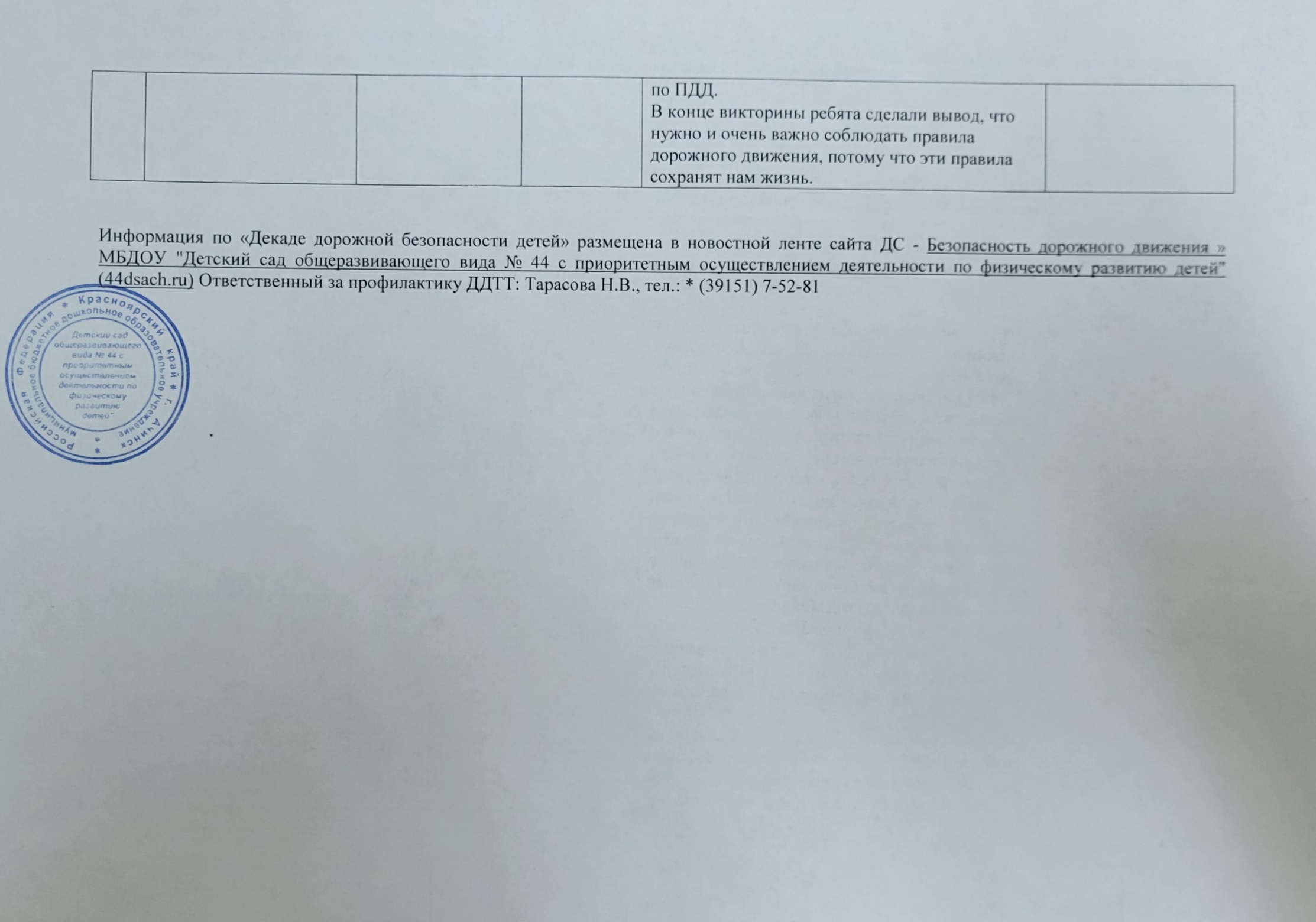 №п\пНазвание мероприятияДата и место проведенияКоличество участниковКраткое описание мероприятияСсылка на мероприятие1Родительское собрание: « Юный участник дорожного движения»18.05.2023г.МБДОУ Д/с №44Музыкальный зал14Было проведено итоговое родительское собрание на котором рассказали родителям о том, что ребенок в автомобиле должен быть в автокресле, напомнили о правилах дорожного движения.2-этап-Декады-дорожной-безопасности-группа-Капитошки.pdf (44dsach.ru)2Семейный плакат: «Дорога без опасности»19.05.2023г.МБДОУ Д/с №4425Родителям было предложено нарисовать плакат совместно с детьми для закрепления ПДД.2-этап-Декады-дорожной-безопасности-группа-Капитошки.pdf (44dsach.ru)3Родительское собрание: « Юный участник дорожного движения»18.05.2023г.МБДОУ Д/с №44Музыкальный зал14Было проведено итоговое родительское собрание на котором рассказали родителям о том, что ребенок в автомобиле должен быть в автокресле, напомнили о правилах дорожного движения.2-этап-Декады-дорожной-безопасности-группа-Капитошки.pdf (44dsach.ru)4Семейный плакат: «Дорога без опасности»19.05.2023г.МБДОУ Д/с №4425Родителям было предложено нарисовать плакат совместно с детьми для закрепления ПДД.2-этап-Декады-дорожной-безопасности-группа-Капитошки.pdf (44dsach.ru)5«Шлем – всему голова» - «популяризация использования средств индивидуальной защиты)18.05.2023Сквер «Металлургов»11В рамках «Декады дорожной безопасности детей» воспитанники старшей группы Сказка» провели акцию на тему «Шлем — всему голова» (популяризация использования средств индивидуальной защиты) Ребята раздавали буклеты «Шлем всему голова» в сквере «Металлург». Участники акции рассказывали водителям самокатов и взрослым об основных средствах индивидуальной защиты на таких средствах передвижения как велосипед, мотоцикл, скейт, самокат, ролики,  с техникой безопасности при пользовании детскими средствами передвижения и объяснение важности использования шлемов, налокотников, наколенников, перчаток.2-этап-Декады-дорожной-безопасности-группа-Сказка.pdf (44dsach.ru)6Беседа «Шлем – всему голова» 17. 05. 2023 г.МБДОУ Д/с №44Групповая комната13Познакомили детей с шлемом, как средством индивидуальной защиты во время езды на самокате и велосипеде.2-этап-Декады-дорожной-безопасности-группа-Солнышко.pdf (44dsach.ru)7Памятка для родителей «Безопасность детей на дорогах в летний период»17. 05. 2023 г. МБДОУ Д/с №44Приёмная группы13Родителям раздали памятки на тему «Безопасность детей на дороге в летний период», так как воспитывать у ребенка потребность быть дисциплинированным и внимательным, осторожным и осмотрительным необходимо уже с раннего возраста. В памятке подробно расписан комплект «транспортных» привычек, которые родители смогут сформировать у ребенка своим личным примером. 2-этап-Декады-дорожной-безопасности-группа-Солнышко.pdf (44dsach.ru)8«Несовершеннолетний нарушитель ПДД»22.05.2023МБДОУ Д/с №44Групповая комната15 человекНачало мероприятия – приветствие, полицейского (аудио запись), предложение побывать в необычной стране ПДД. Воспитатель провела Д/ игру «Пешеходы и водители». Ребята решали проблемные дорожные ситуации, отгадывали загадки, вспомнили правила – как переходить улицу без аварий, инсценировали стихотворение «Три чудесных цвета», пообщались с игровым персонажем – Машей, поучаствовали в подвижной танцевальной игре «Мы пойдём налево, мы пойдём направо», обсудили назначение дорожных знаков «Ответь правильно», значение и цветовые полоски пешеходного перехода. В конце мероприятия – игра «Разрешается – запрещается!». Сюрпризом стали подарки от полицейского Мигалочкина.2-этап-Декады-дорожной-безопасности-группа-Теремок.pdf (44dsach.ru)9Беседа «Безопасная дорога»16. 05. 2023 годМБДОУ Д/с №44Групповая комната 15 детейЦель: расширение и закрепление знаний детей о светофоре, дорожных знаках, понимание обозначений дорожных знаков.Задачи:1. Закрепить понятие о светофоре и правилами дорожного движения2. Продолжать знакомить с дорожными знаками (пешеходный переход, место остановки автобуса, движение пешеходов запрещено, подземный пешеходный переход, знаки сервиса);3. Формировать умение детей связно отвечать на вопросы. Расширять активный словарь слов.4. Воспитывать у детей желание знать и выполнять правила дорожного движения.10Подвижные игры: «Красный, желтый, зеленый», «Воробушки и автомобиль»23. 05. 2023 годМБДОУ Д/с №44Веранда прогулочной площадки15 детейЦель: профилактика детского дорожного травматизма. Задачи:1.Формирование знаний правил дорожного движения. 2.Закрепление навыков безопасного поведения на дороге.3. Воспитание дисциплинированности, чувства коллективизма.Во время проведения подвижной игры, у детей накапливался опыт движения по улице, обогащался их словарный запас, повышался уровень пространственной ориентировки.2-этап-Декады-дорожной-безопасности-группа-Фиксики.pdf (44dsach.ru)11 Дидактическая игра «Умный светофор» 24.05.2023 годМБДОУ Д/с №44Групповая комната14 детейЗадачи: 1.Закрепить названия трёх цветов у светофора: красный, жёлтый, зелёный, учить правильно их располагать, закреплять у детей начальные знания ПДД,2. Развивать мелкую моторику, внимание. 3. Воспитывать интерес к дидактическим играм, усидчивость.2-этап-Декады-дорожной-безопасности-группа-Фиксики.pdf (44dsach.ru)12Подвижные игры: «Красный, желтый, зеленый», «Воробушки и автомобиль»23. 05. 2023 годМБДОУ Д/с №44Веранда прогулочной площадки15 детейЦель: профилактика детского дорожного травматизма. Задачи:1.Формирование знаний правил дорожного движения. 2.Закрепление навыков безопасного поведения на дороге.3. Воспитание дисциплинированности, чувства коллективизма.Во время проведения подвижной игры, у детей накапливался опыт движения по улице, обогащался их словарный запас, повышался уровень пространственной ориентировки.2-этап-Декады-дорожной-безопасности-группа-Фиксики.pdf (44dsach.ru)13Беседа «Несовершеннолетний нарушитель ПДД»17ю05.2023 гМБДОУ Д/с №44Групповая комната10С детьми проведена беседа на тему «Несовершеннолетний нарушитель ПДД». Ребята сами рассказывали как нужно правильно переходить дорогу, о том что нельзя баловаться и скакать, держаться строго за руку родителей. Что нельзя несовершеннолетнему кататься на велосипедах по дороге. Дети активно принимали участие в беседе. Так же рассматривали сюжетные картинки «ПДД несовершеннолетнего нарушителя».2-этап-Декады-дорожной-безопасности-группа-Звездочки.pdf (44dsach.ru)14Продуктивная деятельность «Правильно переходи дорогу»19.05.2023 гМБДОУ Д/с №44Групповая комната11Ребятам было предложено нарисовать рисунок о правильном переходе через дорогу.2-этап-Декады-дорожной-безопасности-группа-Звездочки.pdf (44dsach.ru)15Дидактическая игра «Дорожные знаки»22.05.2023 гМБДОУ Д/с №44Групповая комната10Дети активно принимают участие в свободной деятельности играя в дидактическую игру «Дорожные знаки». Сами задают вопросы своему собеседнику, тот отвечает, показывая знак.2-этап-Декады-дорожной-безопасности-группа-Звездочки.pdf (44dsach.ru)16Консультация «Летние каникулы»24.05.2023Улица Для родителей была предложена консультация «Летние каникулы».2-этап-Декады-дорожной-безопасности-группа-Звездочки.pdf (44dsach.ru)17Дидактическая игра «Поможем зайчику перейти дорогу»23.05.2023МБДОУ Д/с №44Групповая комната10Цель: закрепить знания детей о пешеходном переходе, о светофоре.Зайчик пошел в гости, а не знает, как перейти через дорогу, дети совместно с воспитателей показали, что дорогу нужно переходить только по пешеходной дороге Беседа о том, что если есть светофор, то переходить по ней нужно только когда на светофоре загорится зеленый свет.2-этап-Декады-дорожной-безопасности-группа-Дружная-семейка.pdf (44dsach.ru)18Малоподвижная игра   «Красный, зеленый»25.05.2023МБДОУ Д/с №44Групповая комната15Цель: закрепить  знания детей о светофоре через практическую деятельность (о назначении цветов светофора, закрепление основных знаний детей об основных цветах-зеленый, красный).Дети превращаются в пешеходов. Педагог объяснил, что на зеленый цвет дети шагают, а на красный цвет останавливаются.2-этап-Декады-дорожной-безопасности-группа-Дружная-семейка.pdf (44dsach.ru)19Викторина «Правила дорожного Движения» 25.05.2023МБДОУ Д/с №44Групповая комната10В рамках «Декады дорожной безопасности» была проведена викторина «Правила дорожного движения». Цель викторины: закрепить знания детей о Правилах дорожного движения, дорожных знаках, правилах поведения на дорогах и в автотранспорте, развивать мышление, внимательность.Чтобы уверенно чувствовать себя на улице и не бояться движения транспорта- нужны правила дорожного движения. Четкие и строгие правила нужны для водителей и пешеходов, и для того, чтобы сохранить свое здоровье и жизнь мы должны строго соблюдать эти правила. Чтоб не случилась беда, всегда на дороге надо быть внимательными, всему этому необходимо обучать детей с детства, и мы не остались в стороне и вместе с детьми изучаем ПДД в нашей группе. Викторина проводилась в игровой форме, вначале воспитатель побеседовала с детьми, почему же надо соблюдать правила дорожного движения, ребята отвечали на сложные вопросы по ПДД.В конце викторины ребята сделали вывод, что нужно и очень важно соблюдать правила дорожного движения, потому что эти правила сохранят нам жизнь.2-этап-Декады-дорожной-безопасности-группа-Радуга.pdf (44dsach.ru)